I.	ΠΡΟΤΕΙΝΟΜΕΝΟ ΠΡΟΓΡΑΜΜΑ ΚΙΝΗΤΙΚΟΤΗΤΑΣΓλώσσα επιμόρφωσης: 
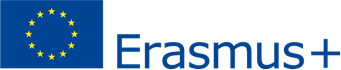 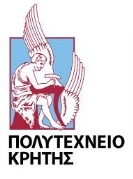 Γενικοί στόχοι της κινητικότητας:………………………………………………………………………………………………………………………………………………………………………………………………………………………………………………………………………………………………………………………………………………………………………………………………………………………………………………………………………………………………………………………………………………………………………………………………………………………………………………………………………………………………………………………………………………………………………………………………………………………………………………………………………………………………………………………………………………………………………………………………………………………………………………………………………………………………………………………………………………………………………………………………………………………………………………………………………………………………………………………………………………………………………………………………………………………………………………………………………………………………………………………………………………………………………………Προτεινόμενο αναλυτικό πρόγραμμα δραστηριοτήτων στο φορέα υποδοχής:1η ημέρα: …………………………………………………………………………………………………………………………………………………………………………………………………………………………………………………………………………………………………………………………2η ημέρα: …………………………………………………………………………………………………………………………………………………………………………………………………………………………………………………………………………………………………………………………3η ημέρα: …………………………………………………………………………………………………………………………………………………………………………………………………………………………………………………………………………………………………………………………4η ημέρα: …………………………………………………………………………………………………………………………………………………………………………………………………………………………………………………………………………………………………………………………5η ημέρα: …………………………………………………………………………………………………………………………………………………………………………………………………………………………………………………………………………………………………………………………